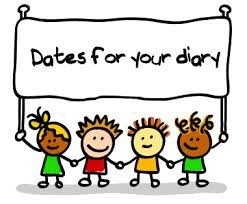 Guildhall Feoffment Pre-school & Nursery Term Dates 2022/23 for Funded/Term Time Only childrenThe early education grant (free funding) is only available for the following term dates – full fees will be payable for any other dates/sessions. (Please note that these dates may differ slightly from the Suffolk County Council school term dates)Autumn Term 2022 - (14 weeks)Starts 	Monday 5th September 2022Half Term 	Monday 24th October- Friday 28th October 2022 (closed)Finishes	Friday 16th December 2022Spring Term 2023- (11 weeks)Starts 	Monday 9th January 2023Half Term 	Monday 13th February - Friday 17th February 2023 (closed)Finishes	Friday 31st March 2023Summer Term 2023- (13 weeks)Starts 	Monday 17th April 2023 Half Term 	Monday 29st May - Friday 2nd June 2023 (closed)Finishes	Friday 21st July 2023For children attending year round, the setting is open Monday to Friday 7:30am to 6:00pm year round, However please note the entire setting will close to children on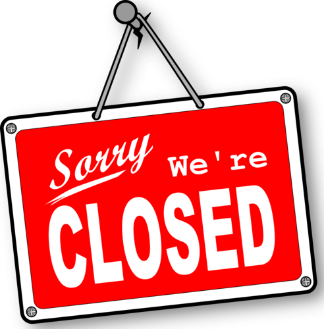 Public Bank HolidaysEaster Friday – 7th April 2023Easter Monday – 10th April 2023May Day – 1st May 2023 Spring Bank Holiday – 29th May 2023Summer Bank Holiday -28th August 2023 & Christmas HolidaysMonday 26th December 2022 –returning on Tuesday 3rd January 2023 inclusiveGuildhall Feoffment Pre-school & Nursery Term Dates 2023/24 for Funded/Term Time Only childrenThe early education grant (free funding) is only available for the following term dates – full fees will be payable for any other dates/sessions. (Please note that these dates may differ slightly from the Suffolk County Council school term dates)Autumn Term 2023 - (14 weeks)Starts            Wednesday 6th September 2023Half Term 	Monday 23rd October- Friday 27th October 2023 (closed)Finishes	Wednesday 20th December 2023Spring Term 2024- (11 weeks)Starts 	Thursday 4th January 2024Half Term 	Monday 19th February - Friday 23rd  February 2024 (closed)Finishes	Thursday 28th March 2024Summer Term 2024- (13 weeks)Starts 	Monday 15th April 2024 Half Term 	Monday 27th May - Friday 31st May 2024 (closed)Finishes	Tuesday 23rd July 2024For children attending year round, the setting is open Monday to Friday 8:00am to 6:00pm year round, However please note the entire setting will close to children onPublic Bank HolidaysEaster Friday 29th March Easter Monday – 1st April 2024May Day – 6th May 2024Spring Bank Holiday – 27th May 2024Summer Bank Holiday - 26th August 2023 & Christmas HolidaysMonday 25th December 2023 –returning on Wednesday 3rd January 2024 inclusive